San José, Arenal y Guanacaste.Zona del Volcán Arenal, Provincia de Guanacaste.7 días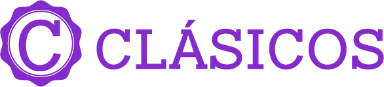 Salida: 10 abril 2022Mínimo 2 pasajeros.Día 1. México – San José – Volcán ArenalA su llegada al Aeropuerto Internacional Juan Santamaría, uno de nuestros representantes le estará esperando a la salida de la terminal aérea para darles la bienvenida a Costa Rica, brindarles la información necesaria de su viaje y luego tomar el traslado hacia la zona de Arenal.Este recorrido les ofrece hermosos paisajes acompañados de pintorescos pueblos rurales como Zarcero, San Carlos y La Fortuna, en este último y si las condiciones climáticas lo permiten podrán apreciar el mayor atractivo natural del país; el Volcán Arenal que les dará la bienvenida con su majestuoso cono volcánico. Alojamiento.Día 2. Volcán ArenalDesayuno. Este día está reservado a su disposición para disfrutar de las diferentes atracciones turísticas (costo extra) que se encuentran en los alrededores del volcán Arenal. Si desean explorar la zona de una manera más emocionante, les recomendamos optar por el Sky Tram & Sky Trek. Esta excursión combina el ascenso hasta lo alto de las montañas por medio de un teleférico disfrutando de hermosos paisajes del Lago de Arenal, mientras el descenso se realiza por medio de poleas sujetas a cables transversales que van de una montaña a otra, para dar paso a la aventura y la diversión. Si prefieren una excursión más tranquila y admirar las bellezas naturales de las llanuras del norte, les recomendamos la visita a los Puentes Colgantes de Arenal, un sistema de senderos inmersos en el bosque tropical lluvioso donde se encuentran 16 puentes colgantes. Los puentes y senderos fueron construidos considerando todo tipo de visitantes y su seguridad. Este recorrido es adornado por magníficas vistas al imponente volcán Arenal y regularmente se pueden encontrar una enorme variedad de especies como mamíferos, reptiles, anfibios, aves e insectos lo que lo convierte en uno de los más provechosos en la zona. Alojamiento.Día 3. Volcán Arenal - Playas de GuanacasteDesayuno. Durante la mañana nuestro transporte turístico le trasladará hasta la bella provincia costera de Guanacaste, específicamente hasta las playas del pacifico norte de Costa Rica. Este recorrido está acompañado de lindísimas vistas panorámicas del Lago Arenal y pintorescos pueblos rurales como Tilarán y Cañas, en este último, ya se podrá notar el cambio al bosque tropical seco que caracteriza a esta provincia costera. Alojamiento.Día 4 y 5 - Playas de GuanacasteDesayuno. Estos días están a su disposición para descansar y disfrutar de las facilidades del hotel seleccionado o bien, puede considerar realizar alguna de las excursiones opcionales que se ofrecen en la zona. Guanacaste es conocida por sus reservas naturales las cuales son el hogar de una increíble concentración de flora, fauna y bellezas naturales. Algunos de los lugares sugeridos son: el parque Nacional Palo Verde o el Parque Nacional Rincón de la Vieja donde se han desarrollado actividades de aventura como el Canopy, cabalgatas y caminatas dentro del parque nacional o si prefiere, puede visitar la ciudad de Liberia donde se pueden encontrar edificaciones coloniales de gran valor histórico. Alojamiento.Día 6. Guanacaste – San JoséDesayuno. Maña libre para tomar las últimas fotografías del hermoso océano pacífico y por la tarde está programado el regreso hasta San José donde se hospedarán la última noche en Costa Rica. Alojamiento.Día 7. San José – MéxicoDesayuno. De acuerdo con el itinerario de vuelo, traslado a aeropuerto de Liberia o al de San José. Fin del viaje y de nuestros servicios.INCLUYE: Boleto aéreo viaje redondo saliendo de la Ciudad de México.2 noches de alojamiento en Arenal, 3 en Guanacaste, 1 en San José. Traslados aeropuerto – hotel – aeropuerto en servicio compartido en vehículos con capacidad controlada y previamente sanitizados.Transportación terrestre para los tours en servicio compartido en vehículos con capacidad controlada y previamente sanitizados.Traslado regular desde la zona de Arenal hacia la zona de Playas en Guanacaste.Traslado regular desde la zona de Guanacaste a la ciudad de San José.Tarjeta Básica de asistencia al viajero con cobertura contra cancelación por COVID-19.NO INCLUYE:Servicios, excursiones o comidas no especificadas.Visitas/excursiones opcionales.Gastos personales.Propinas a mucamas, botones, guías, chóferes.LISTA DE HOTELES (Previstos o similares)LISTA DE HOTELES (Previstos o similares)LISTA DE HOTELES (Previstos o similares)CIUDADHOTELCATVOLCAN ARENAL MAGIC MOUNTAIN TARENAL MANOA PGUANACASTE WYNDHAM TAMARINDO TTAMARINDO DIRIA PSAN JOSÉSLEEP INN TRADISSON SAN JOSÉ PTARIFA EN USD POR PERSONA TARIFA EN USD POR PERSONA TARIFA EN USD POR PERSONA TARIFA EN USD POR PERSONA TARIFA EN USD POR PERSONA TERRESTRE Y AEREO SIN IMPUESTOSTERRESTRE Y AEREO SIN IMPUESTOSTERRESTRE Y AEREO SIN IMPUESTOSTERRESTRE Y AEREO SIN IMPUESTOSTERRESTRE Y AEREO SIN IMPUESTOS10 ABRIL 2022DBLTPLSGLMNRTURISTA11659751895445PRIMERA 124510552065445RUTA AÉREA PROPUESTA CON AVIANCA MEX/SJO/MEXIMPUESTOS Y Q DE COMBUSTIBLE (SUJETOS A CONFIRMACION): 385 USDSUPLEMETO PASAJERO VIAJANDO SOLO: 295 USDSUPLEMENTO DESDE EL INTERIOR DEL PAÍS: CONSULTARTARIFAS SUJETAS A DISPONIBILIDAD Y CAMBIO SIN PREVIO AVISO MENOR DE 2 A 11 AÑOS. SOLO UN MENOR POR CADA HABITACION DOBLE APLICA PARA LA SALIDA 10 DE ABRIL 2022